23.9.2018 – 27.9.2018 „Maishofen“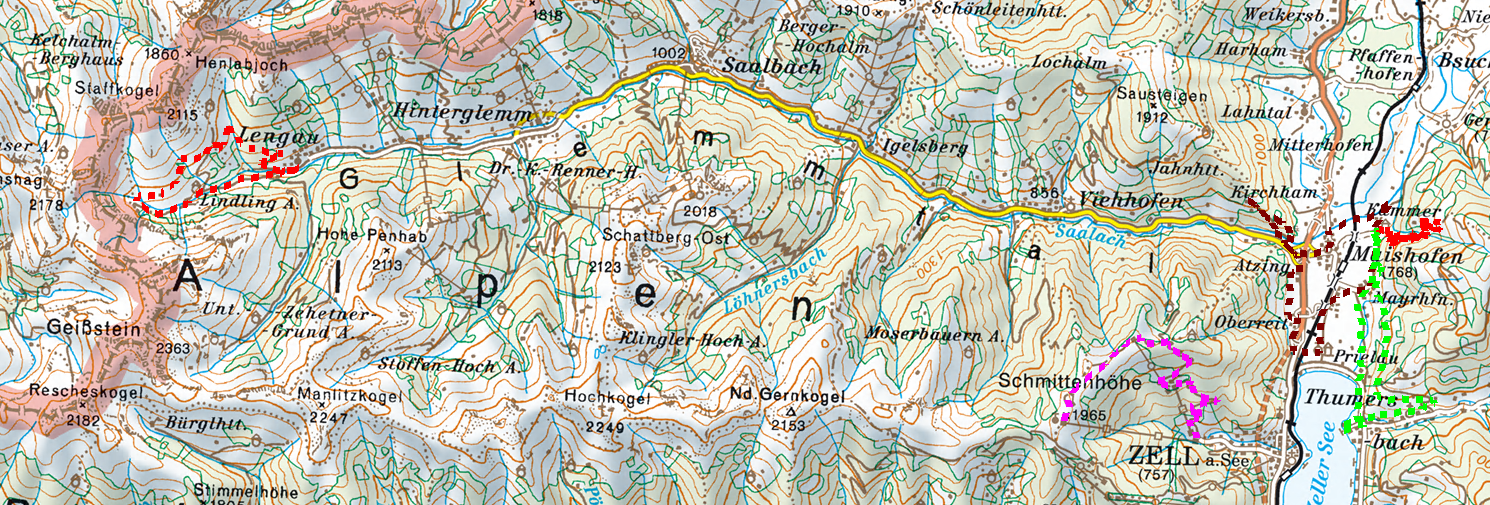 								Entfernung	Bergauf		BergabEtappe „Auf den Spuren von Anton Faistauer“		13,6 km	378 hm		  378 hmEtappe „Zeller See“					12,1 km	377 hm		  377 hmEtappe „Schmittenhöhe“				   8,9 km	   30 hm	1.063 hmEtappe „Talschluss“					 10,1 km   	 492 hm  	   492 hmEtappe „Kammereggalm“				    6,7 km	  450 hm	   450 hmSUMME						   51,4 km	1.727 hm	2.760 hm